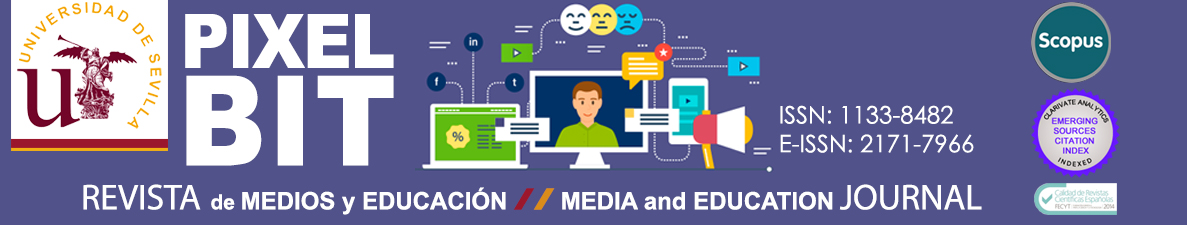 DATOS AUTORESEs necesario que se consignen todos los datos solicitados, y que todos los autores del manuscrito se encuentren registrados en el sistema OJS de Pixel-Bit. Revista de Medios y Educación (https://recyt.fecyt.es/index.php/pixel/login) TÍTULO EN PORTUGUES: Ageing in Place e gerontotecnologia, diálogos emergentesna relação idoso–tecnologiaTITLE IN ENGLISH: Ageing in Place and gerontotechnology, emerging dialoguesin the elderly-technology relationshipAUTORES (Indicar por orden de prelación):Autor 1 (Responsable de la correspondencia):Nombre : Vito   Apellidos: CariocaInstitución: Instituto Politécnico de BejaCategoría profesional: Professor Coordenador PrincipalCargo que ocupa en la institución (Professional position): Coordenador da Licenciatura em Educação BásicaDirección profesional : Rua Pedro Soares s/n   Campus do IPBEJACiudad: Beja  País : PortugalTeléfono: 00351 96 5865636    E-mail:  vcarioca@ipbeja.ptORCID: 0000-0001-8197-1586ResearchGate: ________________________________  Academia.edu: ____________________________@Twitter:___________________________________ Otra  RRSS: (Other RRSS)______________________Autor 2:Nombre: Ana   Apellidos: FernandesInstitución: Instituto Politécnico de BejaCategoría profesional: Professora AdjuntaCargo que ocupa en la institución (Professional position): Coordenadora da Licenciatura em Serviço SocialDirección profesional : Rua Pedro Soares s/n Campus do IPBEJACiudad:  Beja País : PortugalTeléfono: 00351 96 6218355  E-mail: afernandes@ipbeja.ptORCID: 0000-0002-2322-7940 ResearchGate: ________________________________  Academia.edu: ____________________________@Twitter:___________________________________ Otra  RRSS: (Other RRSS)______________________Autor 3:Nombre:_______________________________   Apellidos:______________________________________________________________________________________________________________________________Institución:______________________________________________________________________________Categoría profesional: _____________________________________________________________________Cargo que ocupa en la institución (Professional position): ________________________________________Dirección profesional :____________________________________________________________________________________________________________________________________________________________Ciudad: _______________________________________ País :_____________________________________Teléfono:_____________________________E-mail: ____________________________________________ORCID: ________________________________ ResearchGate: ________________________________  Academia.edu: ____________________________@Twitter:___________________________________ Otra  RRSS: (Other RRSS)______________________Autor 4:Nombre:_______________________________   Apellidos:______________________________________________________________________________________________________________________________Institución:______________________________________________________________________________Categoría profesional: _____________________________________________________________________Cargo que ocupa en la institución (Professional position): ________________________________________Dirección profesional :____________________________________________________________________________________________________________________________________________________________Ciudad: _______________________________________ País :_____________________________________Teléfono:_____________________________E-mail: ____________________________________________ORCID: ________________________________ ResearchGate: ________________________________  Academia.edu: ____________________________@Twitter:___________________________________ Otra  RRSS: (Other RRSS)______________________